Α3: Δραστηριότητα κατανόησης των θεματικών περιοχών(Διάρκεια 30λ)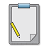 Συμπληρώνω το «άστρο» του όρου «επανάσταση» με τις επιμέρους θεματικές ενότητες που αναφέρονται σε αυτή και την προσδιορίζουν με σκέψεις ιδέες που μου έρχονται στο νου.Συζητώ και σημειώνω τις αποφάσεις της ομάδας μας για το θεματικό άστρο της «επανάστασης».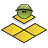 …………………………………………………………………….………………………………………………………………………………………….…………………………………………………………………….…………………………………………………………………….…………………………………………………………………….…………………………………………………………………….…………………………………………………………………….……………………………………………………………………..Εναλλακτικά δημιουργώ έναν αντίστοιχο εννοιολογικό χάρτη με λογισμικό που γνωρίζω (Mindomo, Inspiration, Cmaps), τον επισυνάπτω παρακάτω, παρατηρώ τις διαφορές και τις ομοιότητες με το «άστρο» που έχω συμπληρώσει και συμπεραίνω: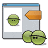 …………………………………………………………………….…………………………………………………………………….…………………………………………………………………….…………………………………………………………………….…………………………………………………………………….……………………………………………….…………………………………………………………………….……Συμπληρώνω το «άστρο» του όρου «Ελληνική Επανάσταση» με τις επιμέρους θεματικές ενότητες που αναφέρονται σε αυτή και την προσδιορίζουν με σκέψεις ιδέες που μου έρχονται στο νου.Συζητώ και σημειώνω τις αποφάσεις της ομάδας μας για το θεματικό άστρο της «Ελληνικής Επανάστασης».…………………………………………………………………….…………………………………………………………………….…………………………………………………………………….…………………………………………………………………….…………………………………………………………………….…………………………………………………………………….…………………………………………………………………….…………………………………………………………………….…………………………………………………………………….……………………………………………………………………..Εναλλακτικά δημιουργώ έναν αντίστοιχο εννοιολογικό χάρτη με λογισμικό που γνωρίζω (Mindomo, Inspiration, Cmaps), τον επισυνάπτω παρακάτω, παρατηρώ τις διαφορές και τις ομοιότητες με το «άστρο» που έχω συμπληρώσει και συμπεραίνω:…………………………………………………………………….…………………………………………………………………….…………………………………………………………………….…………………………………………………………………….…………………………………………………………………….……………………………………………….…………………………………………………………………….……